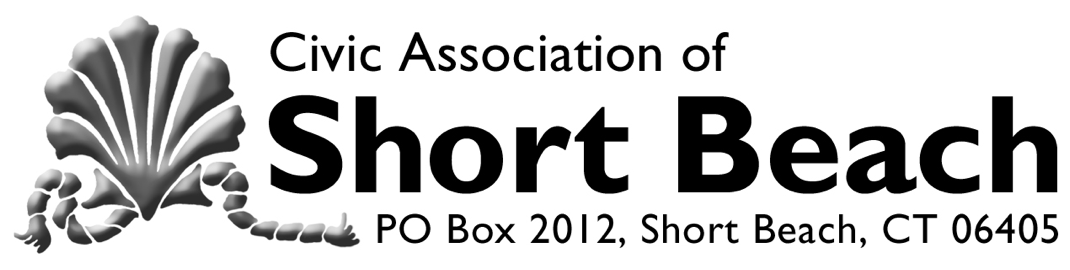 www.shortbeach.orgThe monthly meeting of the Civic Association of Short Beach was held on Monday January 8th, 2018, at the Union Church, 14 Pentecost Street, Short Beach, CT.Tim Nicholas called the meeting to order at 7:10 pm.  Also present: Francesca Bickel, Margaret Carpenter, Frances Clark, Robin Comey and Christine Collins. Absent were Douglas Hanlon, Alinor Sterling and Amy Wilson.  Zoning Enforcement Officer David Perkins also attended. Members of the public that attended were Helen Wong, Kevin and Cathy Lane, Joann Mitchell and Will Petroupulos.December 2017 Minutes – Minutes were presented. The following corrections were made:Section 2 –  Spelling of Frasier corrected to read Frazier, twice.Frances Clark made motion to approve minutes as corrected and Margaret Carpenter seconded. Motion passed unanimously. Zoning Applications 	Application 2018-1 Kevin and Cathy Lane submitted their application for 120 Clark Ave. Margaret Carpenter made motion to approve application and was seconded by Frances Clark. Motion passed unanimously. 	Application 2018-2 Helen Wong submitted the application for 63 Little Bay Lane. Board agreed to waive 7.4.3 and that the front stoop was necessary on the East side of the property. Margaret Carpenter made a motion to deny the application based on Schedule A, Section 5B, rear setback increases non conformity, as well as Schedule A, Section 5D, based on the proximity of changes to Long Island Sound being within 25 feet. Frances Clark seconded the motion and plans were denied. All in favor of denial. 	Application 2018-3 Helen Wong submitted an additional application for 63 Little Bay Lane. Board agreed to waive 7.4.3 and that the front stoop was necessary on the East side of the property. Robin Comey made a motion to approve the plans and Christine Collins seconded.	Application 2018-4 Will Petroupulos and JoAnn Mitchell submitted an application for 40 Beckett Ave. Frances Clark made a motion to approve the application based on changes proposed are within the nonconforming setback and comply with regulation 4.7.4. Francesca Bickel seconded the motion and passed unanimously. Report of the Treasurer – Margaret Carpenter reported balance in checking account as $13,796.31 and $81,254.03 in money market savings. Unfinished business –Title Search  – Valley Street – The board has had no communication from Attorney Andrew Campbell. Zoning Application Instructions – Referred to next month. Digitizing Records – Discussion was to table till next meeting.Wall of “Thank You” on the website – Completed and removed from future agendas. Committee Reports	All committee reports were tabled to next meeting.New Business Snow removal policy should be posted on website with phone number of Public works for any neighbor complaints.Communication was received from a neighbor inquiring about #19 Farm River Rd. and the abundance of furniture, dumpster and other items on the lawn. The property is in the process of clearing out items and the zoning officer, David Perkins reported that no zoning regulations were being broken at this time. Adjournment: Robin Comey a motion to adjourn at 8:59pm and Margaret Carpenter seconded. All in favor.Respectfully Submitted,Robin E. Comey 